WEST SIDE SCHOOL 2023-2024 SCHOOL SUPPLY LISTK1 *1 pack of small glue sticks (Elmer’s Purple 4 or 6 pack)*2 boxes of crayons (8)* Fine-tip Dry Erase markers (preferably black)* Play-Doh (6 pack)*2 large boxes of Kleenex*3 packages of baby wipe refills (used to clean hands)*1 LARGE backpack*tennis shoes for P.E. (please make sure they know how to tie before buying shoes with laces and these shoes will stay in their locker all year)*water bottle with students name on it*snacks for 22-30 students*1 pound or large bag of dry beans-any kind (used in our sensory tables)*1 box of gallon size Ziploc freezer bags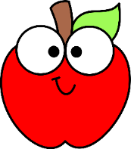 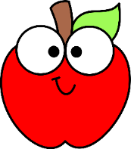 Wish List Items:Play-Doh shapes, letters, numbers, cuttersTwistable CrayonsTwistable Colored Pencils							Crayola Fine Tipped MarkersCrayola Broadline MarkersMr. Sketch Smelly Markers or Silly Scent MarkersK2*1 pack of small glue sticks (4 or 6 preferred)*2 boxes of crayons (8 and 16 preferred)*2 large boxes of Kleenex/Puffs*3 packages of baby wipe refills (used to clean hands)*tennis shoes for P.E. (please make sure they know how to tie before buying shoes with laces and these shoes will stay in their locker all year*water bottle with students name on it*snacks for 20 students*1 pound or large bag of dry beans-any kind (used in our sensory tables)*1 box of gallon size Ziploc freezer bagsWish List Items:Play-DohTwistable CrayonsTwistable Colored PencilsCrayola Fine Tipped MarkersCrayola Broadline MarkersMr. Sketch Smelly Markers or Silly Scent Markers1st Grade*school pencil box (plain plastic, 5x8)                       *2 large pink erasers       *2 box of 24 Crayola crayons  *3 large boxes of Kleenex                *1 pair of scissors                  *24~#2 pencils (Ticonderoga/ Dyson)*25 non-perishable snacks (nut free)          *2 large Elmers glue sticks         **1 package-colored markers1 pair of tennis shoes for PE                   *1 blue, yellow, pink, and green highlighter*water bottle with the student's name on it*1 box of colored pencils*8 small Elmers glue sticks*1 -8 oz bottle of liquid Elmers glueLast Name begins with:A-E~1 box snack size ziplock bags                   F-O~Expo MarkersP-S~1 box quart size Ziplock bagsT-Z~1 box sandwich size Ziplock bags2nd Grade *1 pair of scissors *1 box of 24 crayons *1 pkg.-colored pencils *3 large erasers *4 large glue sticks *pencil box (no larger than 5x8)               *2 large boxes of Kleenex           *1 bottle of Elmer’s glue *70-page wide rule spiral notebook *1 pocket folder                           	 *12” ruler with Standard & Metric (not bendable)      *1 Wide Rule Composition Notebook      *24 sharpened #2 pencils *1 pair of tennis shoes for PE to be kept at school      *4 pkg. of Dry Erase Markers *water bottle with student's name on it  *earbuds or headphonesWish List Items: Quart & Gallon Ziplock Bags